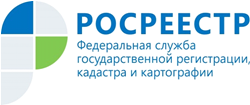 Управление Росреестра по Республике АдыгеяВНЕДРЕНИЕ СОВРЕМЕННЫХ ТЕХНОЛОГИЙ В ПРОЦЕСС ПРОВЕДЕНИЯ ПРОВЕРОК СОБЛЮДЕНИЯ ЗЕМЕЛЬНОГО ЗАКОНОДАТЕЛЬСТВАВ целях повышения качества и оптимизации процессов полевых измерений, а также проверочных мероприятий, проводимых инспекторами Управления Росреестра по Республике Адыгея используется высокоточное спутниковое геодезическое оборудование.При этом принимаемый сигнал со спутников, самостоятельно определяет координаты станций в геоцентрических системах координат, которые пересчитываются с использованием возможностей центра прикладных технологий, вычислительного центра в местную систему координат области МСК-23.Таким образом, Управление имеет возможность в непрерывном режиме использовать навигационное поле высокой точности, которое обеспечивает единство измерений и координатных расчетов для реализации функции в области государственного земельного надзора.Полевые измерения в сети проводятся перемещаемым спутниковым приемником (РОВЕР).Для выполнения этой работы достаточно одного инспектора. Процесс измерений не сложен и предусматривает установление приемника (РОВЕРА) на точку, координаты которой требуется определить.При этом, как показывает практика, прием занимает всего несколько минут, что ускоряет процедуру проверочного мероприятия и обеспечивает необходимую точность измерений в местной системе координат (МСК - 23).